Załącznik nr  1 do Regulaminu udziału w Projekcie                                                                                       pn. "Usuwanie i unieszkodliwianie wyrobów azbestowych na terenie Gminy Kuźnia Raciborska”Wniosek zgłoszenia udziału w Projekcie         pn. „Usuwanie i unieszkodliwianie wyrobów azbestowych na terenie Gminy Kuźnia Raciborska”DANE GRANTOBIORCYNazwisko i imię………………………………………………………………………PESEL...........................................................................................................................Adres zamieszkania…………………………………………………………………..Telefon i adres e-mail………………………………………………………………...OPIS STANU ISTNIEJĄCEGO I INFORMACJE DOTYCZĄCE OBIEKTU I NIERUCHOMOŚCI OBJĘTEJ WNIOSKIEMLokalizacja: Gmina Kuźnia Raciborskaobręb, ………..…………………………………………………………….ulica…………………………………….…………………      nr………………………nr	działki	ewidencyjnej	……………………………………………………….........nr księgi wieczystej…………………………………………………………………….Zadanie będzie polegało na (można zaznaczyć tylko jedną opcję):demontażu z obiektu wyrobów budowlanych zawierających azbest, ich transporcie, unieszkodliwianiu (składowaniu na składowiskach odpadów niebezpiecznych lub wydzielonej części składowisk odpadów innych niż niebezpieczne) z jednoczesnym przywróceniem stanu obiektu sprzed demontażu z wykorzystaniem fabrycznie nowych materiałów budowlanych niezawierających azbestu;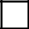 demontażu z obiektu wyrobów budowlanych zawierających azbest, ich transporcie, unieszkodliwianiu (składowaniu na składowiskach odpadów niebezpiecznych lub wydzielonej części składowisk odpadów innych niż niebezpieczne);transporcie znajdujących się na nieruchomości wyrobów budowlanych zawierających azbest i ich unieszkodliwieniu (składowaniu na składowiskach odpadów niebezpiecznych lub wydzielonej części składowisk odpadów innych niż niebezpieczne);Rodzaj modernizowanego Obiektu 1) ................................................................................................Rodzaj usuwanych wyrobów zawierających azbest2) ........................................................................Ilość usuwanych wyrobów zawierających azbest ..............................................................................Stopień pilności usunięcia azbestu (z załącznika nr 6 do wniosku) ...................................................Objaśnienia:rodzaj obiektu budowlanego: budynek mieszkalny, budynek gospodarczy, garaż, wiata, altana, inny;przy określaniu rodzaju wyrobu zawierającego azbest należy stosować klasyfikację z „Informacji o wyrobach zawierających azbest”       ( załącznik nr 5 do wniosku)TERMINYPlanowany termin realizacji zadania (zadanie powinno być zrealizowane nie później niż do30.09.2022 r.):a.	Rozpoczęcie prac:...........................................................(dzień, miesiąc, rok)b.	Zakończenie prac: .......................................................... (dzień, miesiąc, rok)Załączam:Oświadczenia zgodnie z załącznikiem nr 1 do Wniosku.2.	Oświadczenie	o	posiadanym	prawie	do	dysponowania	Obiektem/Nieruchomościąna cele realizacji Projektu i w okresie trwałości Projektu zgodnie z załącznikiem nr 2 do Wniosku.Zgoda współwłaściciela na udział w Projekcie zgodnie z załącznikiem nr 3 do Wniosku (jeżeli dotyczy).Formularz realizacji Zadania zgodnie z załącznikiem nr 4 do Wniosku (formularz podpisany przez osobę posiadającą uprawnienia w rozumieniu Ustawy z dnia 7 lipca 1994 r. Prawo budowlane, o specjalności konstrukcyjno-budowlanej lub architektonicznej).Informację o wyrobach zawierających azbest zgodnie z załącznikiem nr 5 do Wniosku.Ocenę stanu i możliwości bezpiecznego użytkowania wyrobów zawierających azbest zgodnie z załącznikiem nr 6 do Wniosku......................................................data i podpis Grantobiorcy